UNDERGRADUATE CURRICULUM COMMITTEE (UCC)
PROPOSAL FORM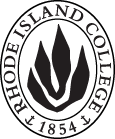 Cover page	scroll over blue text to see further important instructions: please read.N.B. DO NOT USE HIGHLIGHT, please DELETE THE WORDS THAT DO NOT APPLY TO YOUR PROPOSALALL numbers in section (A) need to be completed, including the impact ones.B.  NEW OR REVISED COURSES  DO NOT use highlight. Delete this whole page if the proposal does not include a new or revised course.Not Gen Ed. or Honors. No other changes.D. SignaturesChanges that affect General Education in any way MUST be approved by ALL Deans and COGE Chair.Changes that directly impact more than one department/program MUST have the signatures of all relevant department chairs, program directors, and relevant dean (e.g. when creating/revising a program using courses from other departments/programs). Check UCC manual 4.2 for further guidelines on whether the signatures need to be approval or acknowledgement.Proposals that do not have appropriate approval signatures will not be considered. Type in name of person signing and their position/affiliation.Send electronic files of this proposal and accompanying catalog copy to curriculum@ric.edu and a printed or electronic signature copy of this form to the current Chair of UCC. Check UCC website for due dates.D.1. Approvals:   required from programs/departments/deans who originate the proposal.  may include multiple departments, e.g., for joint/interdisciplinary prposals. D.2. Acknowledgements: REQUIRED from OTHER PROGRAMS/DEPARTMENTS IMPACTED BY THE PROPOSAL. SIGNATURE DOES NOT INDICATE APPROVAL, ONLY AWARENESS THAT THE PROPOSAL IS BEING SUBMITTED.  CONCERNS SHOULD BE BROUGHT TO THE UCC COMMITTEE MEETING FOR DISCUSSIONA.1. Course or programBIOL 330 Developmental Biology of animalsBIOL 330 Developmental Biology of animalsBIOL 330 Developmental Biology of animalsBIOL 330 Developmental Biology of animalsReplacing BIOL 300 Developmental Biology of animalsBIOL 300 Developmental Biology of animalsBIOL 300 Developmental Biology of animalsBIOL 300 Developmental Biology of animalsA.2. Proposal typeCourse:  revision Course:  revision Course:  revision Course:  revision A.3. OriginatorSuzanne ConklinHome departmentBiologyBiologyBiologyA.4. Context and Rationale Developmental Biology (BIOL 300) is an upper level elective offered in the Biology BS.  Due to some restructuring of our upper level offerings, the Biology Faculty has voted to change its offering from every Spring to “as needed.” The instructor (Dr. Larissa Patterson) has also decided the content covered in BIOL 320 is no longer necessary for mastery of the concepts presented in Developmental Biology, so this is no longer needed as a prerequisite.In addition to the above, this proposal also includes a change of the course number BIOL 300 to BIOL 330, which is made in conjunction with changes in course numbers of another upper level course with the intention of more accurately placing the courses in the numbering sequence to include information on the sequence, rigor of coursework, and prerequisites. BIOL 300 is an organismal elective. Other organismal electives are numbered BIOL 321, 324, 329 (animals) and BIOL 353 and 354(botany) and thus renumbering BIOL 300 to 330 is consistent with the organismal electives numbering. BIOL 300 requires BIOL 111, BIOL 112, BIOL 221 Genetics (proposed to be BIOL 314 in a proposal submitted with this), and BIOL 320 as prerequisite courses. That a course numbered lower than another course as a prerequisite can be confusing to students that are planning out their schedule.Developmental Biology (BIOL 300) is an upper level elective offered in the Biology BS.  Due to some restructuring of our upper level offerings, the Biology Faculty has voted to change its offering from every Spring to “as needed.” The instructor (Dr. Larissa Patterson) has also decided the content covered in BIOL 320 is no longer necessary for mastery of the concepts presented in Developmental Biology, so this is no longer needed as a prerequisite.In addition to the above, this proposal also includes a change of the course number BIOL 300 to BIOL 330, which is made in conjunction with changes in course numbers of another upper level course with the intention of more accurately placing the courses in the numbering sequence to include information on the sequence, rigor of coursework, and prerequisites. BIOL 300 is an organismal elective. Other organismal electives are numbered BIOL 321, 324, 329 (animals) and BIOL 353 and 354(botany) and thus renumbering BIOL 300 to 330 is consistent with the organismal electives numbering. BIOL 300 requires BIOL 111, BIOL 112, BIOL 221 Genetics (proposed to be BIOL 314 in a proposal submitted with this), and BIOL 320 as prerequisite courses. That a course numbered lower than another course as a prerequisite can be confusing to students that are planning out their schedule.Developmental Biology (BIOL 300) is an upper level elective offered in the Biology BS.  Due to some restructuring of our upper level offerings, the Biology Faculty has voted to change its offering from every Spring to “as needed.” The instructor (Dr. Larissa Patterson) has also decided the content covered in BIOL 320 is no longer necessary for mastery of the concepts presented in Developmental Biology, so this is no longer needed as a prerequisite.In addition to the above, this proposal also includes a change of the course number BIOL 300 to BIOL 330, which is made in conjunction with changes in course numbers of another upper level course with the intention of more accurately placing the courses in the numbering sequence to include information on the sequence, rigor of coursework, and prerequisites. BIOL 300 is an organismal elective. Other organismal electives are numbered BIOL 321, 324, 329 (animals) and BIOL 353 and 354(botany) and thus renumbering BIOL 300 to 330 is consistent with the organismal electives numbering. BIOL 300 requires BIOL 111, BIOL 112, BIOL 221 Genetics (proposed to be BIOL 314 in a proposal submitted with this), and BIOL 320 as prerequisite courses. That a course numbered lower than another course as a prerequisite can be confusing to students that are planning out their schedule.Developmental Biology (BIOL 300) is an upper level elective offered in the Biology BS.  Due to some restructuring of our upper level offerings, the Biology Faculty has voted to change its offering from every Spring to “as needed.” The instructor (Dr. Larissa Patterson) has also decided the content covered in BIOL 320 is no longer necessary for mastery of the concepts presented in Developmental Biology, so this is no longer needed as a prerequisite.In addition to the above, this proposal also includes a change of the course number BIOL 300 to BIOL 330, which is made in conjunction with changes in course numbers of another upper level course with the intention of more accurately placing the courses in the numbering sequence to include information on the sequence, rigor of coursework, and prerequisites. BIOL 300 is an organismal elective. Other organismal electives are numbered BIOL 321, 324, 329 (animals) and BIOL 353 and 354(botany) and thus renumbering BIOL 300 to 330 is consistent with the organismal electives numbering. BIOL 300 requires BIOL 111, BIOL 112, BIOL 221 Genetics (proposed to be BIOL 314 in a proposal submitted with this), and BIOL 320 as prerequisite courses. That a course numbered lower than another course as a prerequisite can be confusing to students that are planning out their schedule.Developmental Biology (BIOL 300) is an upper level elective offered in the Biology BS.  Due to some restructuring of our upper level offerings, the Biology Faculty has voted to change its offering from every Spring to “as needed.” The instructor (Dr. Larissa Patterson) has also decided the content covered in BIOL 320 is no longer necessary for mastery of the concepts presented in Developmental Biology, so this is no longer needed as a prerequisite.In addition to the above, this proposal also includes a change of the course number BIOL 300 to BIOL 330, which is made in conjunction with changes in course numbers of another upper level course with the intention of more accurately placing the courses in the numbering sequence to include information on the sequence, rigor of coursework, and prerequisites. BIOL 300 is an organismal elective. Other organismal electives are numbered BIOL 321, 324, 329 (animals) and BIOL 353 and 354(botany) and thus renumbering BIOL 300 to 330 is consistent with the organismal electives numbering. BIOL 300 requires BIOL 111, BIOL 112, BIOL 221 Genetics (proposed to be BIOL 314 in a proposal submitted with this), and BIOL 320 as prerequisite courses. That a course numbered lower than another course as a prerequisite can be confusing to students that are planning out their schedule.A.5. Student impactStudents will benefit by having greater access to this course within the Biology BS program and from updated information regarding when the course is offered.Students will benefit by having greater access to this course within the Biology BS program and from updated information regarding when the course is offered.Students will benefit by having greater access to this course within the Biology BS program and from updated information regarding when the course is offered.Students will benefit by having greater access to this course within the Biology BS program and from updated information regarding when the course is offered.Students will benefit by having greater access to this course within the Biology BS program and from updated information regarding when the course is offered.A.6. Impact on other programs BIOL 300 was used in the SED Biology major but that has been suspended (though it will be updated on the catalog copy to avoid confusion). It is also a prerequisite for a graduate course: BIOL 532, which will need updating.BIOL 300 was used in the SED Biology major but that has been suspended (though it will be updated on the catalog copy to avoid confusion). It is also a prerequisite for a graduate course: BIOL 532, which will need updating.BIOL 300 was used in the SED Biology major but that has been suspended (though it will be updated on the catalog copy to avoid confusion). It is also a prerequisite for a graduate course: BIOL 532, which will need updating.BIOL 300 was used in the SED Biology major but that has been suspended (though it will be updated on the catalog copy to avoid confusion). It is also a prerequisite for a graduate course: BIOL 532, which will need updating.BIOL 300 was used in the SED Biology major but that has been suspended (though it will be updated on the catalog copy to avoid confusion). It is also a prerequisite for a graduate course: BIOL 532, which will need updating.A.7. Resource impactFaculty PT & FT: n/an/an/an/aA.7. Resource impactLibrary:n/an/an/an/aA.7. Resource impactTechnologyn/an/an/an/aA.7. Resource impactFacilities:n/an/an/an/aA.8. Semester effectiveFall 2019 A.9. Rationale if sooner than next Fall A.9. Rationale if sooner than next Falln/an/aA.10. INSTRUCTIONS FOR CATALOG COPY:  This single file copy must include ALL relevant pages from the college catalog, and show how the catalog will be revised.  (1) Go to the “Forms and Information” page on the UCC website. Scroll down until you see the Word files for the current catalog. (2) Download ALL catalog sections relevant for this proposal, including course descriptions and/or other affected programs.  (3) Place ALL relevant catalog copy into a single file. Put page breaks between sections and delete any catalog pages not relevant for this proposal. (4) Using the track changes function, revise the catalog pages to demonstrate what the information should look like in next year’s catalog.  (5) Check the revised catalog pages against the proposal form, especially making sure that program totals are correct if adding/deleting course credits. If new copy, indicate where it should go in the catalog. If making related proposals a single catalog copy that includes all is acceptable. Send as a separate file along with this form.A.10. INSTRUCTIONS FOR CATALOG COPY:  This single file copy must include ALL relevant pages from the college catalog, and show how the catalog will be revised.  (1) Go to the “Forms and Information” page on the UCC website. Scroll down until you see the Word files for the current catalog. (2) Download ALL catalog sections relevant for this proposal, including course descriptions and/or other affected programs.  (3) Place ALL relevant catalog copy into a single file. Put page breaks between sections and delete any catalog pages not relevant for this proposal. (4) Using the track changes function, revise the catalog pages to demonstrate what the information should look like in next year’s catalog.  (5) Check the revised catalog pages against the proposal form, especially making sure that program totals are correct if adding/deleting course credits. If new copy, indicate where it should go in the catalog. If making related proposals a single catalog copy that includes all is acceptable. Send as a separate file along with this form.A.10. INSTRUCTIONS FOR CATALOG COPY:  This single file copy must include ALL relevant pages from the college catalog, and show how the catalog will be revised.  (1) Go to the “Forms and Information” page on the UCC website. Scroll down until you see the Word files for the current catalog. (2) Download ALL catalog sections relevant for this proposal, including course descriptions and/or other affected programs.  (3) Place ALL relevant catalog copy into a single file. Put page breaks between sections and delete any catalog pages not relevant for this proposal. (4) Using the track changes function, revise the catalog pages to demonstrate what the information should look like in next year’s catalog.  (5) Check the revised catalog pages against the proposal form, especially making sure that program totals are correct if adding/deleting course credits. If new copy, indicate where it should go in the catalog. If making related proposals a single catalog copy that includes all is acceptable. Send as a separate file along with this form.A.10. INSTRUCTIONS FOR CATALOG COPY:  This single file copy must include ALL relevant pages from the college catalog, and show how the catalog will be revised.  (1) Go to the “Forms and Information” page on the UCC website. Scroll down until you see the Word files for the current catalog. (2) Download ALL catalog sections relevant for this proposal, including course descriptions and/or other affected programs.  (3) Place ALL relevant catalog copy into a single file. Put page breaks between sections and delete any catalog pages not relevant for this proposal. (4) Using the track changes function, revise the catalog pages to demonstrate what the information should look like in next year’s catalog.  (5) Check the revised catalog pages against the proposal form, especially making sure that program totals are correct if adding/deleting course credits. If new copy, indicate where it should go in the catalog. If making related proposals a single catalog copy that includes all is acceptable. Send as a separate file along with this form.A.10. INSTRUCTIONS FOR CATALOG COPY:  This single file copy must include ALL relevant pages from the college catalog, and show how the catalog will be revised.  (1) Go to the “Forms and Information” page on the UCC website. Scroll down until you see the Word files for the current catalog. (2) Download ALL catalog sections relevant for this proposal, including course descriptions and/or other affected programs.  (3) Place ALL relevant catalog copy into a single file. Put page breaks between sections and delete any catalog pages not relevant for this proposal. (4) Using the track changes function, revise the catalog pages to demonstrate what the information should look like in next year’s catalog.  (5) Check the revised catalog pages against the proposal form, especially making sure that program totals are correct if adding/deleting course credits. If new copy, indicate where it should go in the catalog. If making related proposals a single catalog copy that includes all is acceptable. Send as a separate file along with this form.A.10. INSTRUCTIONS FOR CATALOG COPY:  This single file copy must include ALL relevant pages from the college catalog, and show how the catalog will be revised.  (1) Go to the “Forms and Information” page on the UCC website. Scroll down until you see the Word files for the current catalog. (2) Download ALL catalog sections relevant for this proposal, including course descriptions and/or other affected programs.  (3) Place ALL relevant catalog copy into a single file. Put page breaks between sections and delete any catalog pages not relevant for this proposal. (4) Using the track changes function, revise the catalog pages to demonstrate what the information should look like in next year’s catalog.  (5) Check the revised catalog pages against the proposal form, especially making sure that program totals are correct if adding/deleting course credits. If new copy, indicate where it should go in the catalog. If making related proposals a single catalog copy that includes all is acceptable. Send as a separate file along with this form.Old (for revisions only)Only include information that is being revised, otherwise leave blank (delete provided examples that do not apply)NewExamples are provided for guidance, delete the ones that do not applyB.1. Course prefix and number BIOL 300BIOL 330B.3  Course titleDevelopmental Biology of AnimalsB.5. Prerequisite(s)BIOL 111, BIOL 112, with a grade of C or better, BIOL 221, and completion or concurrent enrollment in BIOL 320.BIOL 111, BIOL 112, with a grade of C or better, and BIOL 314.B.6. OfferedSpring   Alternate yearsNamePosition/affiliationSignatureDateRebeka MersonChair of BiologyEarl SimsonDean of Arts and SciencesNamePosition/affiliationSignatureDateMonica DarcyChair Graduate CommitteeLesley BogadChair of Department of Educational StudiesGerri August orJulie HorwitzInterim Deans/FSEHDTab to add rows